РАБОЧАЯ ПРОГРАММА УЧЕБНОГО ПРЕДМЕТА «ИНФОРМАТИКА»2-4 КЛАССПЛАНИРУЕМЫЕ РЕЗУЛЬТАТЫ ИЗУЧЕНИЯ УЧЕБНОГО ПРЕДМЕТА, КУРСАУ выпускника будут сформированы:внутренняя позиция школьника на уровне положительного отношения к школе, ориентации на содержательные моменты школьной действительности и принятия образца «хорошего ученика»;широкая мотивационная основа учебной деятельности, включающая социальные, учебно­познавательные и внешние мотивы;учебно­познавательный интерес к новому учебному материалу и способам решения новой задачи;ориентация на понимание причин успеха в учебной деятельности, в том числе на самоанализ и самоконтроль результата, на анализ соответствия результатов требованиям конкретной задачи, на понимание оценок учителей, товарищей, родителей и других людей;способность к оценке своей учебной деятельности;основы гражданской идентичности, своей этнической принадлежности в форме осознания «Я» как члена семьи, представителя народа, гражданина России, чувства сопричастности и гордости за свою Родину, народ и историю, осознание ответственности человека за общее благополучие;ориентация в нравственном содержании и смысле как собственных поступков, так и поступков окружающих людей;знание основных моральных норм и ориентация на их выполнение;развитие этических чувств — стыда, вины, совести как регуляторов морального поведения; понимание чувств других людей и сопереживание им;установка на здоровый образ жизни;основы экологической культуры: принятие ценности природного мира, готовность следовать в своей деятельности нормам природоохранного, нерасточительного, здоровьесберегающего поведения;чувство прекрасного и эстетические чувства на основе знакомства с мировой и отечественной художественной культурой.Выпускник получит возможность для формирования:внутренней позиции обучающегося на уровне положительного отношения к образовательной организации, понимания необходимости учения, выраженного в преобладании учебно­познавательных мотивов и предпочтении социального способа оценки знаний;выраженной устойчивой учебно­познавательной мотивации учения;устойчивого учебно­познавательного интереса к новым общим способам решения задач;адекватного понимания причин успешности/неуспешности учебной деятельности;положительной адекватной дифференцированной самооценки на основе критерия успешности реализации социальной роли «хорошего ученика»;компетентности в реализации основ гражданской идентичности в поступках и деятельности;морального сознания на конвенциональном уровне, способности к решению моральных дилемм на основе учета позиций партнеров в общении, ориентации на их мотивы и чувства, устойчивое следование в поведении моральным нормам и этическим требованиям;установки на здоровый образ жизни и реализации ее в реальном поведении и поступках;осознанных устойчивых эстетических предпочтений и ориентации на искусство как значимую сферу человеческой жизни; эмпатии как осознанного понимания чувств других людей и сопереживания им, выражающихся в поступках, направленных на помощь другим и обеспечение их благополучия.Регулятивные универсальные учебные действияВыпускник научится:принимать и сохранять учебную задачу;учитывать выделенные учителем ориентиры действия в новом учебном материале в сотрудничестве с учителем;планировать свои действия в соответствии с поставленной задачей и условиями ее реализации, в том числе во внутреннем плане;учитывать установленные правила в планировании и контроле способа решения;осуществлять итоговый и пошаговый контроль по результату;оценивать правильность выполнения действия на уровне адекватной ретроспективной оценки соответствия результатов требованиям данной задачи;адекватно воспринимать предложения и оценку учителей, товарищей, родителей и других людей;различать способ и результат действия;вносить необходимые коррективы в действие после его завершения на основе его оценки и учета характера сделанных ошибок, использовать предложения и оценки для создания нового, более совершенного результата, использовать запись в цифровой форме хода и результатов решения задачи, собственной звучащей речи на русском, родном и иностранном языках.Выпускник получит возможность научиться:в сотрудничестве с учителем ставить новые учебные задачи;преобразовывать практическую задачу в познавательную;проявлять познавательную инициативу в учебном сотрудничестве;самостоятельно учитывать выделенные учителем ориентиры действия в новом учебном материале;осуществлять констатирующий и предвосхищающий контроль по результату и по способу действия, актуальный контроль на уровне произвольного внимания;самостоятельно оценивать правильность выполнения действия и вносить необходимые коррективы в исполнение как по ходу его реализации, так и в конце действия.Познавательные универсальные учебные действияВыпускник научится:осуществлять поиск необходимой информации для выполнения учебных заданий с использованием учебной литературы, энциклопедий, справочников (включая электронные, цифровые), в открытом информационном пространстве, в том числе контролируемом пространстве сети Интернет;осуществлять запись (фиксацию) выборочной информации об окружающем мире и о себе самом, в том числе с помощью инструментов ИКТ;использовать знаково­символические средства, в том числе модели (включая виртуальные) и схемы (включая концептуальные), для решения задач;проявлять познавательную инициативу в учебном сотрудничестве;строить сообщения в устной и письменной форме;ориентироваться на разнообразие способов решения задач;основам смыслового восприятия художественных и познавательных текстов, выделять существенную информацию из сообщений разных видов (в первую очередь текстов);осуществлять анализ объектов с выделением существенных и несущественных признаков;осуществлять синтез как составление целого из частей;проводить сравнение, сериацию и классификацию по заданным критериям;устанавливать причинно­следственные связи в изучаемом круге явлений;строить рассуждения в форме связи простых суждений об объекте, его строении, свойствах и связях;обобщать, т. е. осуществлять генерализацию и выведение общности для целого ряда или класса единичных объектов, на основе выделения сущностной связи;осуществлять подведение под понятие на основе распознавания объектов, выделения существенных признаков и их синтеза;устанавливать аналогии;владеть рядом общих приемов решения задач.Выпускник получит возможность научиться:осуществлять расширенный поиск информации с использованием ресурсов библиотек и сети Интернет;записывать, фиксировать информацию об окружающем мире с помощью инструментов ИКТ;создавать и преобразовывать модели и схемы для решения задач;осознанно и произвольно строить сообщения в устной и письменной форме;осуществлять выбор наиболее эффективных способов решения задач в зависимости от конкретных условий;осуществлять синтез как составление целого из частей, самостоятельно достраивая и восполняя недостающие компоненты;осуществлять сравнение, сериацию и классификацию, самостоятельно выбирая основания и критерии для указанных логических операций;строить логическое рассуждение, включающее установление причинно­следственных связей;произвольно и осознанно владеть общими приемами решения задач.Коммуникативные универсальные учебные действияВыпускник научится:адекватно использовать коммуникативные, прежде всего речевые, средства для решения различных коммуникативных задач, строить монологическое высказывание (в том числе сопровождая его аудиовизуальной поддержкой), владеть диалогической формой коммуникации, используя в том числе средства и инструменты ИКТ и дистанционного общения;допускать возможность существования у людей различных точек зрения, в том числе не совпадающих с его собственной, и ориентироваться на позицию партнера в общении и взаимодействии;учитывать разные мнения и стремиться к координации различных позиций в сотрудничестве;формулировать собственное мнение и позицию;договариваться и приходить к общему решению в совместной деятельности, в том числе в ситуации столкновения интересов;строить понятные для партнера высказывания, учитывающие, что партнер знает и видит, а что нет;задавать вопросы;контролировать действия партнера;использовать речь для регуляции своего действия;адекватно использовать речевые средства для решения различных коммуникативных задач, строить монологическое высказывание, владеть диалогической формой речи.Выпускник получит возможность научиться:учитывать и координировать в сотрудничестве позиции других людей, отличные от собственной;учитывать разные мнения и интересы и обосновывать собственную позицию;понимать относительность мнений и подходов к решению проблемы;аргументировать свою позицию и координировать ее с позициями партнеров в сотрудничестве при выработке общего решения в совместной деятельности;продуктивно содействовать разрешению конфликтов на основе учета интересов и позиций всех участников;с учетом целей коммуникации достаточно точно, последовательно и полно передавать партнеру необходимую информацию как ориентир для построения действия;задавать вопросы, необходимые для организации собственной деятельности и сотрудничества с партнером;осуществлять взаимный контроль и оказывать в сотрудничестве необходимую взаимопомощь;адекватно использовать речевые средства для эффективного решения разнообразных коммуникативных задач, планирования и регуляции своей деятельности.Чтение. Работа с текстом (метапредметные результаты)Выпускники приобретут первичные навыки работы с содержащейся в текстах информацией в процессе чтения соответствующих возрасту литературных, учебных, научно­познавательных текстов, инструкций. Выпускники научатся осознанно читать тексты с целью удовлетворения познавательного интереса, освоения и использования информации. Выпускники овладеют элементарными навыками чтения информации, представленной в наглядно-символической форме, приобретут опыт работы с текстами, содержащими рисунки, таблицы, диаграммы, схемы.У выпускников будут развиты такие читательские действия, как поиск информации, выделение нужной для решения практической или учебной задачи информации, систематизация, сопоставление, анализ и обобщение имеющихся в тексте идей и информации, их интерпретация и преобразование. Обучающиеся смогут использовать полученную из разного вида текстов информацию для установления несложных причинно-следственных связей и зависимостей, объяснения, обоснования утверждений, а также принятия решений в простых учебных и практических ситуациях.Выпускники получат возможность научиться самостоятельно организовывать поиск информации. Они приобретут первичный опыт критического отношения к получаемой информации, сопоставления ее с информацией из других источников и имеющимся жизненным опытом.Работа с текстом: поиск информации и понимание прочитанногоВыпускник научится:находить в тексте конкретные сведения, факты, заданные в явном виде;определять тему и главную мысль текста;делить тексты на смысловые части, составлять план текста;вычленять содержащиеся в тексте основные события и
устанавливать их последовательность; упорядочивать информацию по заданному основанию;сравнивать между собой объекты, описанные в тексте, выделяя 2-3 существенных признака;понимать информацию, представленную в неявном виде (например, находить в тексте несколько примеров, доказывающих приведенное утверждение; характеризовать явление по его описанию; выделять общий признак группы элементов);понимать информацию, представленную разными способами: словесно, в виде таблицы, схемы, диаграммы;понимать текст, опираясь не только на содержащуюся в нем информацию, но и на жанр, структуру, выразительные средства текста;использовать различные виды чтения: ознакомительное, изучающее, поисковое, выбирать нужный вид чтения в соответствии с целью чтения;ориентироваться в соответствующих возрасту словарях и справочниках.Выпускник получит возможность научиться:использовать формальные элементы текста (например, подзаголовки, сноски) для поиска нужной информации;работать с несколькими источниками информации;сопоставлять информацию, полученную из нескольких источников.Работа с текстом: преобразование и интерпретация информацииВыпускник научится:пересказывать текст подробно и сжато, устно и письменно;соотносить факты с общей идеей текста, устанавливать простые связи, не показанные в тексте напрямую;формулировать несложные выводы, основываясь на тексте; находить аргументы, подтверждающие вывод;сопоставлять и обобщать содержащуюся в разных частях текста информацию;составлять на основании текста небольшое монологическое высказывание, отвечая на поставленный вопрос.Выпускник получит возможность научиться:делать выписки из прочитанных текстов с учетом цели их дальнейшего использования;составлять небольшие письменные аннотации к тексту, отзывы о прочитанном.Работа с текстом: оценка информацииВыпускник научится:высказывать оценочные суждения и свою точку зрения о прочитанном тексте;оценивать содержание, языковые особенности и структуру текста; определять место и роль иллюстративного ряда в тексте;на основе имеющихся знаний, жизненного опыта подвергать сомнению достоверность прочитанного, обнаруживать недостоверность получаемых сведений, пробелы в информации и находить пути восполнения этих пробелов;участвовать в учебном диалоге при обсуждении прочитанного или прослушанного текста.Выпускник получит возможность научиться:сопоставлять различные точки зрения;соотносить позицию автора с собственной точкой зрения;в процессе работы с одним или несколькими источниками выявлять достоверную (противоречивую) информацию.Формирование ИКТ­компетентности обучающихся (метапредметные результаты)В курсе информатики в начальной школе начинается формирование навыков, необходимых для жизни и работы в современном высокотехнологичном обществе. Обучающиеся приобретут опыт работы с информационными объектами, в которых объединяются текст, наглядно-графические изображения, цифровые данные, неподвижные и движущиеся изображения, звук, ссылки и базы данных и которые могут передаваться как устно, так и с помощью телекоммуникационных технологий или размещаться в Интернете.Обучающиеся познакомятся с различными средствами информационно-коммуникационных технологий (ИКТ), освоят общие безопасные и эргономичные принципы работы с ними; осознают возможности различных средств ИКТ для использования в обучении, развития собственной познавательной деятельности и общей культуры.Они приобретут первичные навыки обработки и поиска информации при помощи средств ИКТ: научатся вводить различные виды информации в компьютер: текст, звук, изображение, цифровые данные; создавать, редактировать, сохранять и передавать медиасообщения.Выпускники научатся оценивать потребность в дополнительной информации для решения учебных задач и самостоятельной познавательной деятельности; определять возможные источники ее получения; критически относиться к информации и к выбору источника информации.Они научатся планировать, проектировать и моделировать процессы в простых учебных и практических ситуациях.В результате использования средств и инструментов ИКТ и ИКТ-ресурсов для решения разнообразных учебно-познавательных и учебно-практических задач, охватывающих содержание всех изучаемых предметов, у обучающихся будут формироваться и развиваться необходимые универсальные учебные действия и специальные учебные умения, что заложит основу успешной учебной деятельности в средней и старшей школе.Знакомство со средствами ИКТ, гигиена работы с компьютеромВыпускник научится:использовать безопасные для органов зрения, нервной системы, опорно­двигательного аппарата эргономичные приемы работы с компьютером и другими средствами ИКТ; выполнять компенсирующие физические упражнения (мини­зарядку);организовывать систему папок для хранения собственной информации в компьютере.Технология ввода информации в компьютер: ввод текста, запись звука, изображения, цифровых данныхВыпускник научится:вводить информацию в компьютер с использованием различных технических средств (фото и видеокамеры, микрофона и т. д.), сохранять полученную информацию, набирать небольшие тексты на родном языке; набирать короткие тексты на иностранном языке, использовать компьютерный перевод отдельных слов;рисовать (создавать простые изображения) на графическом планшете;сканировать рисунки и тексты.Выпускник получит возможность научиться использовать программу распознавания сканированного текста на русском языке.Обработка и поиск информацииВыпускник научится:подбирать подходящий по содержанию и техническому качеству результат видеозаписи и фотографирования, использовать сменные носители (флэш-карты);описывать по определенному алгоритму объект или процесс наблюдения, записывать аудиовизуальную и числовую информацию о нем, используя инструменты ИКТ;собирать числовые данные в естественно-научных наблюдениях и экспериментах, используя цифровые датчики, камеру, микрофон и другие средства ИКТ, а также в ходе опроса людей;редактировать тексты, последовательности изображений, слайды в соответствии с коммуникативной или учебной задачей, включая редактирование текста, цепочек изображений, видео и аудиозаписей, фотоизображений;пользоваться основными функциями стандартного текстового редактора, использовать полуавтоматический орфографический контроль; использовать, добавлять и удалять ссылки в сообщениях разного вида; следовать основным правилам оформления текста;искать информацию в соответствующих возрасту цифровых словарях и справочниках, базах данных, контролируемом Интернете, системе поиска внутри компьютера; составлять список используемых информационных источников (в том числе с использованием ссылок);заполнять учебные базы данных.Выпускник получит возможность научиться грамотно формулировать запросы при поиске в сети Интернет и базах данных, оценивать, интерпретировать и сохранять найденную информацию; критически относиться к информации и к выбору источника информации.Создание, представление и передача сообщенийВыпускник научится:создавать текстовые сообщения с использованием средств ИКТ, редактировать, оформлять и сохранять их;создавать простые сообщения в виде аудио и видеофрагментов или последовательности слайдов с использованием иллюстраций, видеоизображения, звука, текста;готовить и проводить презентацию перед небольшой аудиторией: создавать план презентации, выбирать аудиовизуальную поддержку, писать пояснения и тезисы для презентации;создавать простые схемы, диаграммы, планы и пр.;создавать простые изображения, пользуясь графическими возможностями компьютера; составлять новое изображение из готовых фрагментов (аппликация);размещать сообщение в информационной образовательной среде образовательной организации;пользоваться основными средствами телекоммуникации; участвовать в коллективной коммуникативной деятельности в информационной образовательной среде, фиксировать ход и результаты общения на экране и в файлах.Выпускник получит возможность научиться:представлять данные;создавать музыкальные произведения с использованием компьютера и музыкальной клавиатуры, в том числе из готовых музыкальных фрагментов и «музыкальных петель».Планирование деятельности, управление и организацияВыпускник научится:создавать движущиеся модели и управлять ими в компьютерно управляемых средах (создание простейших роботов);определять последовательность выполнения действий, составлять инструкции (простые алгоритмы) в несколько действий, строить программы для компьютерного исполнителя с использованием конструкций последовательного выполнения и повторения;планировать несложные исследования объектов и процессов внешнего мира.Выпускник получит возможность научиться:проектировать несложные объекты и процессы реального мира, своей собственной деятельности и деятельности группы, включая навыки роботехнического проектированиямоделировать объекты и процессы реального мира.Предметными результатами являются:СОДЕРЖАНИЕ УЧЕБНОГО ПРЕДМЕТА, КУРСАИнформация и данныеТехника безопасности. Человек и информация. Сбор и представление информации, связанной со счетом (пересчетом), измерением величин; фиксирование, анализ полученной информации. Свойства информации.Человек и информация: мы живём в мире информации; информацию человек воспринимает с помощью органов чувств (глаза, уши, нос, язык, кожа); звуки несут человеку информацию; примеры звуковой информации.Виды информации: звуковая, зрительная, вкусовая, тактильная (осязательная), обонятельная вкусовая, тактильная (осязательная), обонятельная информация; примеры.Числовая информация: способы счёта предметов и древности, человек и информация -  это форма представления информации и способ кодирования информации.Время и числовая информация: число как способ представления информации о времени, даты, календарь, текущая дата.Источники информации: природные источники информации (солнце, человек, петух, хлеб и т. д.) и искусственные источники информации (колотушка сторожа и пр.)Информационные процессы и информационные технологииДействия с информацией. Получение информации.  Представление информации. Кодирование информации. Кодирование информации и шифрование данных. Хранение информации. Обработка информации.Приёмники информации: люди и животные – приёмники различных видов информации (на примерах); радио и телефон как устройство для передачи информации; телефон – средство связи и общения.Смысл текстовых данных: слово – это цепочка букв, имеющая смысл; влияние знаков препинания на смысл текста; замена буквы в слове и смысл слова; шрифт.Кодирование информацииНосители информации: звук, бумага, береста, камень, снег и следы на снегу, электронные носители, любые предметы (на примерах).Кодирование информации: звуковое кодирование; рисуночное письмо, буквенное кодирование и иероглифы.Алфавит и кодирование информации: греческий и латинский алфавиты как основа алфавитного письма.Английский алфавит и славянская азбука: происхождение и использование.Письменные источники информации: папирусы, свитки, книги, архивы.Языки людей и компьютеров: люди разговаривают на естественном языке; современный человек создал искусственные (формальные) языки, построенные на строгих правилах; компьютерный алфавит.Текстовая и графическая информация: древние тексты, современные тексты (на примерах).Число и кодирование информации: число несёт в себе информацию о размере предметов, о расстоянии, о времени; с помощью чисел можно закодировать текстовую информацию.Код из двух знаков: звуковое двоичное кодирование информации; письменное двоичное кодирование.КомпьютерКомпьютер как инструмент: человек создал для себя разные инструменты: орудия труда, музыкальные инструменты, а также компьютер как помощник при работе информацией, например, с текстовой и графической. Свойства компьютера.Помощники человека при счете: абак, счеты, арифмометр, калькулятор, компьютер.Память компьютера: электронная лампа, ламповая память, память на микросхемах, их особенностиКомпьютер и обработка данных: текст как цепочка компьютерных символов текст в памяти компьютера, компьютерный (электронный) текст.Компьютер, системы и сети. Компьютер – это система. Системные программы и операционная система. Файловая система. Компьютерные сети. Информационные системы. Логика и моделированиеОбъект, его имя и свойства. Функции объекта. Элементный состав объекта. Отношения между объектами. Характеристика объекта. Документ и данные об объекте. Действия с информацией. Организация данных Информационный объект. Отношения между объектами. Отношения между действиями. Понятие. Деление и обобщение. Отношения между понятиями.  Совместимые и несовместимые понятия. Понятия «Истина» и «Ложь». Суждение. Умозаключение.Построение простейших выражений с помощью логических связок и слов («и»; «не»; «если…то…»; «верно/неверно, что…»; «каждый»; «все»; «некоторые»); истинность утверждений.Составление конечной последовательности (цепочки) предметов, чисел, геометрических фигур и др. по правилу. Составление, запись и выполнение простого алгоритма, плана поиска информации.Чтение и заполнение таблицы. Интерпретация данных таблицы. Чтение столбчатой диаграммы. Создание простейшей ионной модели (схема, таблица, цепочка).Модель объекта. Модель отношения между понятиями. Алгоритм. Свойства алгоритмов. Какие бывают алгоритмы. Исполнитель алгоритма.  Алгоритм и компьютерная программа.Информационное управлениеЦели и основа управления. Управление собой и другими людьми. Управление неживыми объектами. Схема управления. Управление компьютером.ТЕМАТИЧЕСКОЕ ПЛАНИРОВАНИЕ с указанием количества часов, отводимых на освоение каждой темы.2 класс3 класс4 класс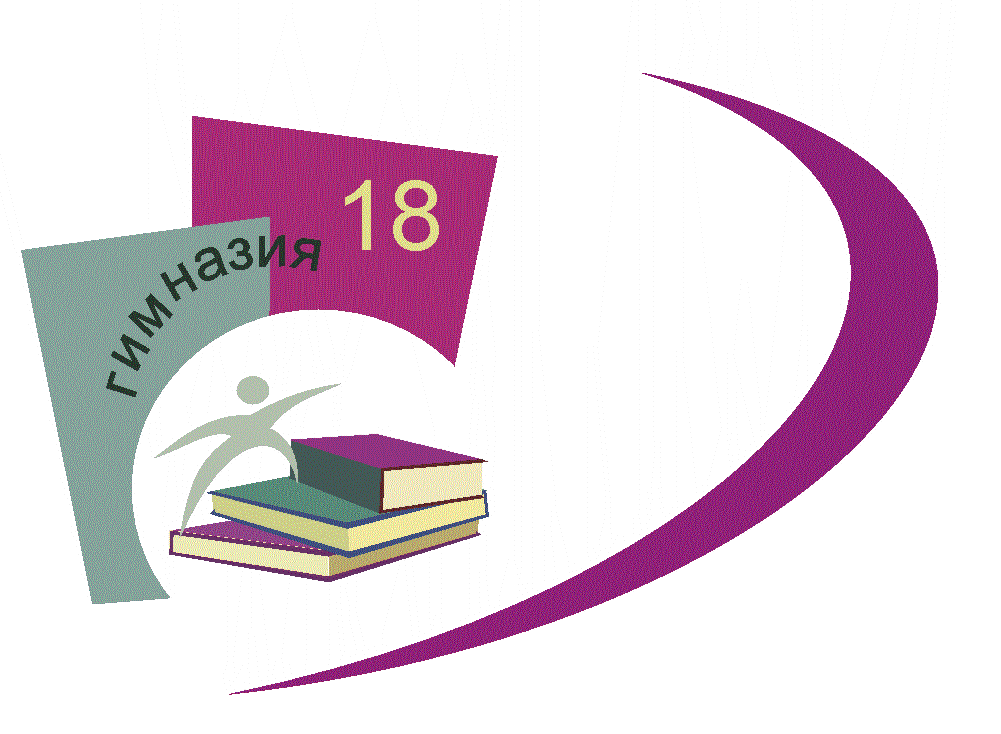 Приложение 1.13.Основной общеобразовательной программы  – образовательной  программы  начального общего образования МАОУ гимназии № 18, утвержденной приказом МАОУ гимназии № 18от 11.01.2021. № 17Требования к результатам освоения ООП ООО (ФГОС НОО)Планируемые результаты освоения учебного предмета, курса(уточнение и конкретизация)Математика и информатика:1) использование начальных математических знаний для описания и объяснения окружающих предметов, процессов, явлений, а также оценки их количественных и пространственных отношений;2) овладение основами логического и алгоритмического мышления, пространственного воображения и математической речи, измерения, пересчета, прикидки и оценки, наглядного представления данных и процессов, записи и выполнения алгоритмов;3) приобретение начального опыта применения математических знаний для решения учебно-познавательных и учебно-практических задач;4) умение выполнять устно и письменно арифметические действия с числами и числовыми выражениями, решать текстовые задачи, умение действовать в соответствии с алгоритмом и строить простейшие алгоритмы, исследовать, распознавать и изображать геометрические фигуры, работать с таблицами, схемами, графиками и диаграммами, цепочками, совокупностями, представлять, анализировать и интерпретировать данные;5) приобретение первоначальных представлений о компьютерной грамотности.В результате изучения курса информатики обучающиеся на уровне начального общего образования:овладеют основами логического и алгоритмического мышления, пространственного воображения, приобретут необходимые вычислительные навыки;научатся применять знания и представления для решения учебных задач, приобретут начальный опыт применения знаний в повседневных ситуациях;приобретут в ходе работы с таблицами и диаграммами важные для практикоориентированной математической деятельности умения, связанные с представлением, анализом и интерпретацией данных; смогут научиться извлекать необходимые данные из таблиц и диаграмм, заполнять готовые формы, объяснять, сравнивать и обобщать информацию, делать выводы и прогнозы.Работа с информациейВыпускник научится:читать несложные готовые таблицы;заполнять несложные готовые таблицы;читать несложные готовые столбчатые диаграммы.интерпретировать информацию, полученную при проведении несложных исследований (объяснять, сравнивать и обобщать данные, делать выводы и прогнозы).представлять, анализировать и интерпретировать данные;работать с таблицами, схемами, графиками и диаграммами с помощью компьютерных средств;владеть основами пространственного воображения;уметь исследовать, распознавать и изображать геометрические фигуры;уметь описывать объекты реальной действительности, т.е.  представлять информацию о них различными способами (в виде чисел, текста, схемы, таблицы);знать правила работы с компьютером и технику безопасности;уметь составлять простые и составные логические выражения;уметь определять истинность простых логических выражений;уметь решать логические задачи в соответствии с уровнем обучения;уметь создавать информационные модели компьютерными средствами;уметь составлять алгоритм решения задачи различными способами: текстовым или графическим;иметь представление о процессе управления;уметь приводить примеры управления в повседневной жизни.Выпускник получит возможность научиться:читать несложные готовые круговые диаграммы;достраивать несложную готовую столбчатую диаграмму;сравнивать и обобщать информацию, представленную в строках и столбцах несложных таблиц и диаграмм;понимать простейшие выражения, содержащие логические связки и слова («…и…», «если… то…», «верно/неверно, что…», «каждый», «все», «некоторые», «не»);составлять, записывать и выполнять инструкцию (простой алгоритм), план поиска информации;распознавать одну и ту же информацию, представленную в разной форме (таблицы и диаграммы);планировать несложные исследования, собирать и представлять полученную информацию с помощью таблиц и диаграмм;сканировать изображения;записывать аудио-визуальной информации об объекте;  подготавливать и проводить презентации перед небольшой аудиторией;создавать текстовое сообщение с использованием средств ИКТ; заполнять учебную базу данных; создавать изображения с использованием графических возможностей компьютера; составление нового изображения из готовых фрагментов (компьютерная аппликация).РазделТема урокаКол-во часовИнформация и компьютер (7ч.)Информационные процессы (6ч.)Инструктаж обучающегося. Человек и информация1Информация и компьютер (7ч.)Информационные процессы (6ч.)Какая бывает информация1Информация и компьютер (7ч.)Информационные процессы (6ч.)Источники информации1Информация и компьютер (7ч.)Информационные процессы (6ч.)Приемники информации1Информация и компьютер (7ч.)Информационные процессы (6ч.)Компьютер и его части1Информация и компьютер (7ч.)Информационные процессы (6ч.)Повторение.1Информация и компьютер (7ч.)Информационные процессы (6ч.)Выполнение итогового задания на ПК1Информация и компьютер (7ч.)Информационные процессы (6ч.)Носители информации1Информация и компьютер (7ч.)Информационные процессы (6ч.)Кодирование информации1Информация и компьютер (7ч.)Информационные процессы (6ч.)Письменные источники1Информация и компьютер (7ч.)Информационные процессы (6ч.)Языки людей и языки программирования1Информация и компьютер (7ч.)Информационные процессы (6ч.)Полугодовая контрольная работа.1Информация и компьютер (7ч.)Информационные процессы (6ч.)Работа над ошибками. Выполнение итогового задания на ПК1Информация и данные (10ч.)Текстовые данные1Информация и данные (10ч.)Графические данные1Информация и данные (10ч.)Числовая информация1Информация и данные (10ч.)Десятичное кодирование1Информация и данные (10ч.)Двоичное кодирование2Информация и данные (10ч.)Числовые данные2Информация и данные (10ч.)Повторение.1Информация и данные (10ч.)Выполнение итогового задания на ПК1Информационные технологии (11ч.)Документ и его создание1Информационные технологии (11ч.)Электронный документ и файл1Информационные технологии (11ч.)Поиск документа1Информационные технологии (11ч.)Создание текстового документа2Информационные технологии (11ч.)Создание графического документа2Информационные технологии (11ч.)Итоговая контрольная работа.1Информационные технологии (11ч.)Работа над ошибками. Выполнение итогового задания на ПК1Информационные технологии (11ч.)Повторение2итого:34РазделТема урокаКол-во часовИнформация и компьютер (7ч.)Инструктаж обучающегося. Повторение. Входной контроль.1Информация и компьютер (7ч.)Человек и информация1Информация и компьютер (7ч.)Источники и приемники информации1Информация и компьютер (7ч.)Носители информации1Информация и компьютер (7ч.)Компьютер1Информация и компьютер (7ч.)Повторение.1Информация и компьютер (7ч.)Выполнение итогового задания на ПК1Информационные процессы (9ч.)Получение информации1Информационные процессы (9ч.)Представление информации1Информационные процессы (9ч.)Кодирование информации1Информационные процессы (9ч.)Кодирование и шифрование информации1Информационные процессы (9ч.)Хранение информации1Информационные процессы (9ч.)Обработка информации2Информационные процессы (9ч.)Полугодовая контрольная работа.1Информационные процессы (9ч.)Работа над ошибками. Выполнение итогового задания на ПК1Логика и моделирование (8ч.)Объект, его имя и свойства2Логика и моделирование (8ч.)Функции объекта1Логика и моделирование (8ч.)Отношения между объектами1Логика и моделирование (8ч.)Характеристика объекта1Логика и моделирование (8ч.)Документ и данные об объекте1Логика и моделирование (8ч.)Повторение.1Логика и моделирование (8ч.)Выполнение итогового задания на ПК1Компьютер (10ч.)Компьютер – это система1Компьютер (10ч.)Системные программы и операционные системы1Компьютер (10ч.)Файловая система1Компьютер (10ч.)Компьютерные сети1Компьютер (10ч.)Информационные системы1Компьютер (10ч.)Подготовка к контрольной работе1Компьютер (10ч.)Итоговая контрольная работа1Компьютер (10ч.)Повторение3Компьютер (10ч.)Итого:34РазделТема урокаКол-во часовИнформация и компьютер (7ч.)Инструктаж обучающегося. Входной контроль. Человек в мире информации1Информация и компьютер (7ч.)Действия с данными1Информация и компьютер (7ч.)Объект и его свойства1Информация и компьютер (7ч.)Отношения между объектами1Информация и компьютер (7ч.)Компьютер как система1Информация и компьютер (7ч.)Повторение1Информация и компьютер (7ч.)Проверочная работа по теме «Повторение»1Логика (9 ч.)Мир понятий1Логика (9 ч.)Деление понятия1Логика (9 ч.)Обобщение понятий1Логика (9 ч.)Отношения между понятиями1Логика (9 ч.)Понятия «истина» и «ложь»1Логика (9 ч.)Суждение1Логика (9 ч.)Умозаключение1Логика (9 ч.)Повторение по теме «Суждение, умозаключение, понятие»1Логика (9 ч.)Полугодовая контрольная работа.1Моделирование (8 ч.)Модель объекта1Моделирование (8 ч.)Текстовая и графическая модели1Моделирование (8 ч.)Алгоритм как модель действий1Моделирование (8 ч.)Формы записи алгоритмов. Виды алгоритмов1Моделирование (8 ч.)Исполнитель алгоритма1Моделирование (8 ч.)Компьютер как исполнитель1Моделирование (8 ч.)Повторение по теме «Мир моделей»1Моделирование (8 ч.)Проверочная работа по теме «Мир моделей»1Управление (10ч.)Кто кем и зачем управляет1Управление (10ч.)Управляющий объект и объект управления1Управление (10ч.)Цель управления1Управление (10ч.)Управляющее воздействие1Управление (10ч.)Средство управления1Управление (10ч.)Результат управления1Управление (10ч.)Современные средства коммуникации1Управление (10ч.)Итоговая контрольная работа.1Управление (10ч.)Повторение2Управление (10ч.)Итого:34